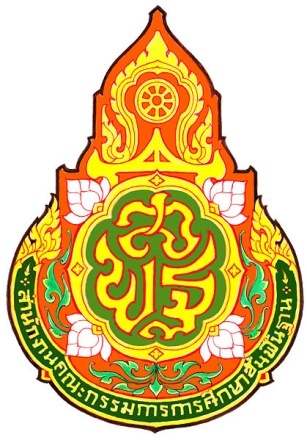 ศิลปหัตถกรรมนักเรียนครั้งที่๖๒ปีการศึกษา๒๕๕๕สรุปกิจกรรมการแข่งขันกลุ่มสาระการเรียนรู้ศิลปะหมายเหตุ  *หมายถึงนักเรียนที่อยู่ในระดับชั้น ม.๑- ม.๓ หรือ ม.๑- ม.๖ของโรงเรียนขยายโอกาสหมายเหตุ  *หมายถึงนักเรียนที่อยู่ในระดับชั้น ม.๑- ม.๓ หรือ ม.๑- ม.๖ของโรงเรียนขยายโอกาสกลุ่มสาระการเรียนรู้ศิลปะสาระนาฏศิลป์ 16. การแข่งขันรำวงมาตรฐาน1.  คุณสมบัติผู้เข้าแข่งขัน-  เป็นนักเรียนระดับชั้น ประถมศึกษา( ป.1 – ป. 6 )	- เป็นนักเรียนระดับชั้น ม. 1- ม.3	- เป็นนักเรียนระดับชั้น ม. 4- ม.62.  ประเภทและจำนวนผู้เข้าแข่งขัน	2.1  แข่งขันเป็นทีม 8 - 10 คน  (4-5 คู่)	2.2  จำนวนผู้เข้าแข่งขัน		2.2.1  ระดับชั้น ประถมศึกษา( ป.1 – ป. 6 )	จำนวน  1  ทีม  		2.2.2  ระดับชั้น ม. 1- ม.3			จำนวน  1  ทีม		2.2.3  ระดับชั้น ม. 4- ม.6			จำนวน  1  ทีม  3.  วิธีดำเนินการและรายละเอียดหลักเกณฑ์การแข่งขัน	3.1  เพลงบังคับ 1 เพลง    ระดับชั้น ประถมศึกษา( ป.1 – ป. 6 ) คือเพลงคืนเดือนหงาย				ระดับชั้น ม.1- ม.3   คือ  เพลงรำซิมารำ				ระดับชั้น ม.4 - ม.6  คือ  เพลงหญิงไทยใจงาม 	3.2 เพลงเลือกเสรี 1 เพลง	3.3 จับฉลากเลือกเพลง 1 เพลงถ้าซ้ำกับเพลงเลือกเสรี ให้จับฉลากใหม่	3.4 ทีมผู้เข้าแข่งขันส่งแผ่นซีดีเพลง พร้อมรายชื่อผู้เข้าแข่งขันในวันรายงานตัว	3.5  แต่งกายตามแบบรำวงมาตรฐาน 	3.6 ใช้ผู้แสดงชายจริง หญิงแท้ (ยกเว้นโรงเรียนสตรีล้วน ทั้งนี้ในการแข่งขันครั้งที่ ๖๓ ปีการศึกษา ๒๕๕๖ ทุกโรงเรียนที่ส่งกิจกรรมรำวงมาตรฐานเข้าแข่งขันฯ ต้องใช้ผู้แสดงชายจริง หญิงแท้)	3.7 ใช้ท่ารำของกรมศิลปากร4.  เกณฑ์การให้คะแนน  100  คะแนน  	4.1  ความถูกต้องท่ารำ			 20	คะแนน	4.2 จังหวะการรำ 			 20	คะแนน	4.3  ลีลาความสวยงาม			 20	คะแนน	4.4 ความพร้อมเพรียง			 20	คะแนน4.5 การแต่งกาย				 20	คะแนน5.  เกณฑ์การตัดสิน	ร้อยละ  80 - 100  	ได้รับรางวัลระดับเหรียญทอง	ร้อยละ  70 - 79    	ได้รับรางวัลระดับเหรียญเงิน	ร้อยละ  60 - 69  	ได้รับรางวัลระดับเหรียญทองแดง	ต่ำกว่าร้อยละ 60 	ได้รับเกียรติบัตร  เว้นแต่กรรมการจะเห็นเป็นอย่างอื่น            ผลการตัดสินของคณะกรรมการถือว่าเป็นที่สิ้นสุด6.  คณะกรรมการการแข่งขัน  ระดับชั้นละ 3 หรือ 5 คน คุณสมบัติของคณะกรรมการ	-  เป็นศึกษานิเทศก์ที่รับผิดชอบกลุ่มสาระการเรียนรู้ศิลปะ( สาระนาฏศิลป์ )	-  เป็นครูที่ทำการสอนสาระนาฏศิลป์	-  ผู้ทรงคุณวุฒิในด้านนาฏศิลป์หรือด้านศิลปะการแสดงข้อควรคำนึง  	-  กรรมการต้องไม่ตัดสินในกรณีสถานศึกษาของตนเข้าแข่งขัน	-  กรรมการที่มาจากครูผู้สอนควรเป็นครูที่มีความรู้และประสบการณ์เฉพาะด้าน	-  กรรมการควรให้ข้อเสนอแนะเติมเต็มให้กับนักเรียนที่ชนะในลำดับที่ 1-37. การเข้าแข่งขันระดับชาติ 7.1  ทีมที่ได้คะแนนสูงสุด ลำดับที่  1 - 3 จากการแข่งขันจะได้เป็นตัวแทนเข้าแข่งขันในระดับต่อไป7.2  ในกรณีที่มีทีมในลำดับสูงสุดเกินกว่า 3 ทีมให้พิจารณาลำดับที่ตามลำดับข้อของเกณฑ์การให้คะแนนเช่น มีผู้ที่ได้คะแนนข้อที่ 1 เท่ากันให้ดูคะแนนข้อที่ 2 ทีมใดได้คะแนนข้อที่ 2 มากกว่าถือเป็นผู้ชนะ  แต่ถ้าข้อที่ 2 เท่ากันให้ดูคะแนนในลำดับถัดไป  กรณีคะแนนเท่ากันทุกข้อให้ใช้วิธีจับฉลากข้อเสนอแนะเพื่อการพิจารณา   การต่อยอดในระดับชาติควรจัดค่ายพัฒนาทักษะด้านนาฏศิลป์17. การแข่งขันระบำมาตรฐานนิยามศัพท์  ระบำมาตรฐาน  หมายถึง  การแสดงระบำที่เป็นมาตรฐานของการแต่งกาย  ท่ารำ และเพลง  ซึ่งผู้แสดงจะต้องแต่งกายยืนเครื่องพระ – นาง  เท่านั้น  ตัวอย่าง เช่น  ระบำกฤษดาภินิหาร  รำแม่บท  ระบำสี่บท  ระบำดาวดึงส์  ระบำเทพบันเทิง  เป็นต้น1.  คุณสมบัติผู้เข้าแข่งขัน-  เป็นนักเรียนระดับชั้น ประถมศึกษา( ป.1 – ป. 6 )	     - เป็นนักเรียนระดับชั้น ม. 1- ม.3	     - เป็นนักเรียนระดับชั้น ม. 4- ม.62.  ประเภทและจำนวนผู้เข้าแข่งขัน	2.1  แข่งขันเป็นทีม  6 - 12 คน  	2.2  จำนวนผู้เข้าแข่งขัน		2.2.1  ระดับชั้น ประถมศึกษา( ป.1 – ป. 6 ) จำนวน  1  ทีม  		2.2.2  ระดับชั้น ม. 1- ม.3		จำนวน  1  ทีม		2.2.3  ระดับชั้น ม. 4- ม.6		จำนวน  1  ทีม  3.  วิธีดำเนินการและรายละเอียดหลักเกณฑ์การแข่งขัน	3.1 การแต่งกายมาตรฐานยืนเครื่องพระ - นาง	3.2รำตามทำนองและเนื้อร้องเดิม	3.3 ผู้แสดงจะเป็นหญิงล้วน  ชายล้วน หรือชายหญิงก็ได้	3.4 ใช้แผ่นซีดีหรือเทปบันทึกเสียง4.  เกณฑ์การให้คะแนน  100  คะแนน  	4.1  การแต่งกายถูกต้องตามแบบมาตรฐานยืนเครื่องพระนาง		20	คะแนน	4.2  ความถูกต้องท่ารำ						30	คะแนน	4.3 จังหวะ และการเชื่อมท่า					10	คะแนน	4.4 ลีลาความสวยงาม						20	คะแนน		4.5 การวางรูปแบบแถว และความพร้อมเพรียง			 20	คะแนน5.  เกณฑ์การตัดสิน	ร้อยละ  80 - 100  	ได้รับรางวัลระดับเหรียญทอง	ร้อยละ  70 - 79    	ได้รับรางวัลระดับเหรียญเงิน	ร้อยละ  60 - 69  	ได้รับรางวัลระดับเหรียญทองแดง	ต่ำกว่าร้อยละ 60 	ได้รับเกียรติบัตร  เว้นแต่กรรมการจะเห็นเป็นอย่างอื่น            ผลการตัดสินของคณะกรรมการถือว่าเป็นที่สิ้นสุด6.  คณะกรรมการการแข่งขัน  ระดับชั้นละ 3 หรือ 5 คน คุณสมบัติของคณะกรรมการ	-  เป็นศึกษานิเทศก์ที่รับผิดชอบกลุ่มสาระการเรียนรู้ศิลปะ( สาระนาฏศิลป์ )	-  เป็นครูที่ทำการสอนสาระนาฏศิลป์	-  ผู้ทรงคุณวุฒิในด้านนาฏศิลป์หรือด้านศิลปะการแสดงข้อควรคำนึง  	-  กรรมการต้องไม่ตัดสินในกรณีสถานศึกษาของตนเข้าแข่งขัน	-  กรรมการที่มาจากครูผู้สอนควรเป็นครูที่มีความรู้และประสบการณ์เฉพาะด้าน	-  กรรมการควรให้ข้อเสนอแนะเติมเต็มให้กับนักเรียนที่ชนะในลำดับที่ 1-37. การเข้าแข่งขันระดับชาติ 7.1  ทีมที่ได้คะแนนสูงสุด ลำดับที่  1 - 3 จากการแข่งขันจะได้เป็นตัวแทนเข้าแข่งขันในระดับต่อไป7.2  ในกรณีที่มีทีมในลำดับสูงสุดเกินกว่า 3 ทีมให้พิจารณาลำดับที่ตามลำดับข้อของเกณฑ์การให้คะแนนเช่น มีผู้ที่ได้คะแนนข้อที่ 1 เท่ากันให้ดูคะแนนข้อที่ 2 ทีมใดได้คะแนนข้อที่ 2 มากกว่าถือเป็นผู้ชนะ  แต่ถ้าข้อที่ 2 เท่ากันให้ดูคะแนนในลำดับถัดไป  กรณีคะแนนเท่ากันทุกข้อให้ใช้วิธีจับฉลากข้อเสนอแนะเพื่อการพิจารณา   การต่อยอดในระดับชาติควรจัดค่ายพัฒนาทักษะด้านนาฏศิลป์18. การแข่งขันนาฏศิลป์ไทยอนุรักษ์นิยามศัพท์  	นาฏศิลป์ไทยอนุรักษ์  หมายถึง  การแสดงที่ปรมาจารย์ทางนาฏศิลป์ได้คิดประดิษฐ์ท่ารำ  ดนตรี  การแต่งกาย และได้รับการยอมรับ  เป็นการแสดงรำหรือระบำเบ็ดเตล็ดที่ไม่เกี่ยวกับการฟ้อน  เซิ้งหรือการแสดงที่เกี่ยวกับพื้นเมืองของแต่ละภาคตัวอย่างเช่น  ระบำโบราณคดี  รำสีนวล  รำอวยพร  ระบำนพรัตน์  ระบำไก่  ระบำม้า  ระบำนกยูงเป็นต้น1.  คุณสมบัติผู้เข้าแข่งขัน-  เป็นนักเรียนระดับชั้น ประถมศึกษา( ป.1 – ป. 6 )	     -  เป็นนักเรียนระดับชั้น ม. 1 - ม.3	     -  เป็นนักเรียนระดับชั้น ม. 4 - ม.62.  ประเภทและจำนวนผู้เข้าแข่งขัน	2.1  แข่งขันเป็นทีม ไม่เกิน  12 คน  	2.2  จำนวนผู้เข้าแข่งขัน		2.2.1  ระดับชั้น ประถมศึกษา( ป.1 – ป. 6 )  จำนวน  1  ทีม  		2.2.2  ระดับชั้น ม. 1- ม.3		จำนวน  1  ทีม		2.2.3  ระดับชั้น ม. 4- ม.6	จำนวน  1  ทีม  3.  วิธีดำเนินการและรายละเอียดหลักเกณฑ์การแข่งขัน	3.1 รำตามทำนองและเนื้อร้องเดิม   3.2แต่งกายตามแบบมาตรฐานของการแสดงนาฏศิลป์ไทยชุดนั้นๆ  โดยไม่ใช้ชุดยืนเครื่อง  พระ - นาง	3.3 ผู้แสดงจะเป็นหญิงล้วน ชายล้วนหรือชายหญิงก็ได้	3.4 ใช้แผ่นซีดีหรือเทปบันทึกเสียง	4.  เกณฑ์การให้คะแนน  100  คะแนน  	4.1  ความถูกต้องท่ารำ				20	คะแนน	4.2 จังหวะ และการเชื่อมท่า			10 	คะแนน	4.3 ลีลาความสวยงาม				30	คะแนน	4.4 ความพร้อมเพรียง				20	คะแนน	4.5  การแต่งกายถูกต้อง				20	คะแนน5.  เกณฑ์การตัดสิน	ร้อยละ  80 - 100  	ได้รับรางวัลระดับเหรียญทอง	ร้อยละ  70 - 79  	ได้รับรางวัลระดับเหรียญเงิน	ร้อยละ  60 - 69  	ได้รับรางวัลระดับเหรียญทองแดง	ต่ำกว่าร้อยละ 60 	ได้รับเกียรติบัตร เว้นแต่กรรมการจะเห็นเป็นอย่างอื่น            ผลการตัดสินของคณะกรรมการถือเป็นที่สิ้นสุด6.  คณะกรรมการการแข่งขัน  ระดับชั้นละ 3 หรือ 5 คน คุณสมบัติของคณะกรรมการ	-  เป็นศึกษานิเทศก์ที่รับผิดชอบกลุ่มสาระการเรียนรู้ศิลปะ( สาระนาฏศิลป์ )	-  เป็นครูที่ทำการสอนสาระนาฏศิลป์	-  ผู้ทรงคุณวุฒิในด้านนาฏศิลป์หรือด้านศิลปะการแสดงข้อควรคำนึง  	-  กรรมการต้องไม่ตัดสินในกรณีสถานศึกษาของตนเข้าแข่งขัน	-  กรรมการที่มาจากครูผู้สอนควรเป็นครูที่มีความรู้และประสบการณ์เฉพาะด้าน	-  กรรมการควรให้ข้อเสนอแนะเติมเต็มให้กับนักเรียนที่ชนะในลำดับที่ 1-37. การเข้าแข่งขันระดับชาติ 7.1  ทีมที่ได้คะแนนสูงสุด ลำดับที่  1 - 3 จากการแข่งขันจะได้เป็นตัวแทนเข้าแข่งขันในระดับต่อไป7.2  ในกรณีที่มีทีมในลำดับสูงสุดเกินกว่า 3 ทีมให้พิจารณาลำดับที่ตามลำดับข้อของเกณฑ์การให้คะแนนเช่น มีผู้ที่ได้คะแนนข้อที่ 1 เท่ากันให้ดูคะแนนข้อที่ 2 ทีมใดได้คะแนนข้อที่ 2 มากกว่าถือเป็นผู้ชนะ  แต่ถ้าข้อที่ 2 เท่ากันให้ดูคะแนนในลำดับถัดไป  กรณีคะแนนเท่ากันทุกข้อให้ใช้วิธีจับฉลากข้อเสนอแนะเพื่อการพิจารณา   การต่อยอดในระดับชาติควรจัดค่ายพัฒนาทักษะนาฏศิลป์19. การแข่งขันนาฏศิลป์ไทยสร้างสรรค์นิยามศัพท์  	นาฏศิลป์ไทยสร้างสรรค์  คือ  การแสดงที่นอกเหนือจากนาฏศิลป์ไทยอนุรักษ์  เป็นการแสดงนาฏศิลป์ไทยที่คิดประดิษฐ์  สร้างขึ้นใหม่ทั้งเพลง ดนตรี  เนื้อหา  การแต่งกายและลีลาท่ารำ สอดคล้องตามกรอบแนวคิดที่กำหนด และไม่เกี่ยวข้องกับการแสดงนาฏศิลป์พื้นเมือง และนาฏศิลป์ไทยสากล1.  คุณสมบัติผู้เข้าแข่งขัน-  เป็นนักเรียนระดับชั้น ประถมศึกษา( ป.1 – ป. 6 )	     -  เป็นนักเรียนระดับชั้น ม. 1 - ม.3	     -  เป็นนักเรียนระดับชั้น ม. 4 - ม.62.  ประเภทและจำนวนผู้เข้าแข่งขัน	2.1  แข่งขันเป็นทีม  ไม่เกิน 16  คน  	2.2  จำนวนผู้เข้าแข่งขัน		2.2.1  ระดับชั้น ประถมศึกษา( ป.1 – ป. 6 )  จำนวน  1  ทีม  		2.2.2  ระดับชั้น ม. 1- ม.3		จำนวน  1  ทีม		2.2.3  ระดับชั้น ม. 4- ม.6		จำนวน  1  ทีม  3.  วิธีดำเนินการและรายละเอียดหลักเกณฑ์การแข่งขัน	3.1   เพลงที่ใช้ประกอบท่ารำ มีหรือไม่มีเนื้อร้องก็ได้  โดยยึดหลักเกณฑ์ให้มีความหมายในการส่งเสริม ศิลปวัฒนธรรมไทย	3.2   การแต่งกาย แต่งตามความเหมาะสมของเพลงที่นำเสนอ โดยไม่ใช้ชุดยืนเครื่องพระ-นาง3.3   จัดทำข้อมูลรายละเอียดของการแสดงอย่างน้อย  5  ฉบับส่งคณะกรรมการพร้อมกับรายงานตัวเข้าแข่งขัน	3.4   ผู้แสดงจะเป็นหญิงล้วน ชายล้วนหรือชายหญิงก็ได้	3.5ใช้แผ่นซีดีหรือเทปบันทึกเสียง		3.6  ใช้เวลาในการแสดงรวมทั้งการจัดฉาก/จัดเวทีชุดละไม่เกิน 15  นาที  เกินเวลาหัก  1  คะแนน / นาที4.  เกณฑ์การให้คะแนน  100  คะแนน  	4.1  การประดิษฐ์ท่ารำ / การออกแบบการแสดง		30	คะแนน	4.2  ลีลาท่ารำ						 20	คะแนน	4.3 จังหวะการผสมกลมกลืนระหว่างการรำและดนตรี 	 10        คะแนน	4.4 การวางรูปแบบแถวและความพร้อมเพรียง		 20	คะแนน	4.5 การแต่งกายเหมาะสมกับชุดการแสดง			20	คะแนน	5.  เกณฑ์การตัดสิน	ร้อยละ  80 - 100  	ได้รับรางวัลระดับเหรียญทอง	ร้อยละ 70 - 79    	ได้รับรางวัลระดับเหรียญเงิน	ร้อยละ  60 - 69  	ได้รับรางวัลระดับเหรียญทองแดง	ต่ำกว่าร้อยละ 60 	ได้รับเกียรติบัตร เว้นแต่กรรมการจะเห็นเป็นอย่างอื่น            ผลการตัดสินของคณะกรรมการถือเป็นที่สิ้นสุด6.  คณะกรรมการการแข่งขัน  ระดับชั้นละ 3 หรือ 5 คน คุณสมบัติของคณะกรรมการ	-  เป็นศึกษานิเทศก์ที่รับผิดชอบกลุ่มสาระการเรียนรู้ศิลปะ(นาฏศิลป์)	-  เป็นครูที่ทำการสอนสาระนาฏศิลป์	-  ผู้ทรงคุณวุฒิในด้านนาฏศิลป์หรือด้านศิลปะการแสดงข้อควรคำนึง  	-  กรรมการต้องไม่ตัดสินในกรณีสถานศึกษาของตนเข้าแข่งขัน	-  กรรมการที่มาจากครูผู้สอนควรเป็นครูที่มีความรู้และประสบการณ์เฉพาะด้าน	-  กรรมการควรให้ข้อเสนอแนะเติมเต็มให้กับนักเรียนที่ชนะในลำดับที่ 1-37. การเข้าแข่งขันระดับชาติ 7.1  ทีมที่ได้คะแนนสูงสุด ลำดับที่  1 - 3 จากการแข่งขันจะได้เป็นตัวแทนเข้าแข่งขันในระดับต่อไป7.2  ในกรณีที่มีทีมในลำดับสูงสุดเกินกว่า 3 ทีมให้พิจารณาลำดับที่ตามลำดับข้อของเกณฑ์การให้คะแนนเช่น มีผู้ที่ได้คะแนนข้อที่ 1 เท่ากันให้ดูคะแนนข้อที่ 2 ทีมใดได้คะแนนข้อที่ 2 มากกว่าถือเป็นผู้ชนะ  แต่ถ้าข้อที่ 2 เท่ากันให้ดูคะแนนในลำดับถัดไป  กรณีคะแนนเท่ากันทุกข้อให้ใช้วิธีจับฉลากข้อเสนอแนะเพื่อการพิจารณา   การต่อยอดในระดับชาติควรจัดค่ายพัฒนาทักษะด้านนาฏศิลป์20. การแข่งขันการแสดงตลก1.  คุณสมบัติผู้เข้าแข่งขัน		 - เป็นนักเรียนระดับชั้นมัธยมศึกษา2.  ประเภทและจำนวนผู้เข้าแข่งขัน		 แข่งขันเป็นทีม 3 - 5  คน (ไม่รวมคนเล่นดนตรีประกอบการแสดง )3.  วิธีดำเนินการและรายละเอียดหลักเกณฑ์การแข่งขัน	3.1  เนื้อหาที่แสดงไม่เสียดสี ล้อเลียนและกระทบสิทธิ์ผู้อื่น	3.2  ไม่แยกชาย-หญิง	3.3  เวลาในการแสดง10 - 12  นาทีใช้เวลาน้อยหรือมากกว่าเวลาที่กำหนด หักนาทีละ 1 คะแนน3.4  อนุญาตให้ใช้เครื่องเสียงและเครื่องดนตรีประกอบได้3.5  สื่อ  วัสดุ  อุปกรณ์การแข่งขัน  ผู้เข้าแข่งขันนำมาเอง3.6  สมาชิกที่แสดงจะต้องเรียนในสถาบัน/สถานศึกษาเดียวกันโดยเข้าประกวดในนามสถาบัน/สถานศึกษา  ซึ่งต้องรับรองโดยผู้อำนวยการสถาบัน/สถานศึกษา3.7  ในการแข่งขันระดับชาติ กรรมการจะจัดเตรียมเครื่องดนตรี(กลองชุด กีตาร์ไฟฟ้า 1 ตัว กีต้าร์เบส 1 ตัว)ประกอบการแสดงไว้ให้4.  เกณฑ์การให้คะแนน  100  คะแนน  	4.1  ภาษาที่ใช้ในการแสดงเหมาะสม		15  คะแนน	4.2 ปฏิภาณไหวพริบ				20  คะแนน4.3 ลีลา - ท่าทาง				20 คะแนน	4.4 ความคิดสร้างสรรค์				25คะแนน	4.5  การแต่งกายและอุปกรณ์			10  คะแนน	4.5  เวลาที่ใช้ในการแสดง				10  คะแนน5.  เกณฑ์การตัดสิน	ร้อยละ  80 - 100  	ได้รับรางวัลระดับเหรียญทอง	ร้อยละ  70 - 79    	ได้รับรางวัลระดับเหรียญเงิน	ร้อยละ  60 - 69  	ได้รับรางวัลระดับเหรียญทองแดง	ต่ำกว่าร้อยละ 60 	ได้รับเกียรติบัตร เว้นแต่กรรมการจะเห็นเป็นอย่างอื่น            ผลการตัดสินของคณะกรรมการถือเป็นที่สิ้นสุด6.  คณะกรรมการการแข่งขัน   3 หรือ 5 คน คุณสมบัติของคณะกรรมการ	-  เป็นศึกษานิเทศก์ที่รับผิดชอบกลุ่มสาระการเรียนรู้ศิลปะ(นาฏศิลป์)	-  เป็นครูที่ทำการสอนสาระนาฏศิลป์	-  ผู้ทรงคุณวุฒิในด้านนาฏศิลป์หรือด้านศิลปะการแสดงข้อควรคำนึง  	-  กรรมการต้องไม่ตัดสินในกรณีสถานศึกษาของตนเข้าแข่งขัน	-  กรรมการที่มาจากครูผู้สอนควรเป็นครูที่มีความรู้และประสบการณ์เฉพาะด้าน	-  กรรมการควรให้ข้อเสนอแนะเติมเต็มให้กับนักเรียนที่ชนะในลำดับที่ 1-37. การเข้าแข่งขันระดับชาติ 7.1  ทีมที่ได้คะแนนสูงสุด ลำดับที่  1 - 3 จากการแข่งขันจะได้เป็นตัวแทนเข้าแข่งขันในระดับต่อไป7.2  ในกรณีที่มีทีมในลำดับสูงสุดเกินกว่า 3 ทีมให้พิจารณาลำดับที่ตามลำดับข้อของเกณฑ์การให้คะแนนเช่น มีผู้ที่ได้คะแนนข้อที่ 1 เท่ากันให้ดูคะแนนข้อที่ 2 ทีมใดได้คะแนนข้อที่ 2 มากกว่าถือเป็นผู้ชนะ  แต่ถ้าข้อที่ 2 เท่ากันให้ดูคะแนนในลำดับถัดไป  กรณีคะแนนเท่ากันทุกข้อให้ใช้วิธีจับฉลากข้อเสนอแนะเพื่อการพิจารณา   การต่อยอดในระดับชาติควรจัดค่ายพัฒนาทักษะด้านการแสดง21. การแข่งขันการแสดงมายากล1.  คุณสมบัติผู้เข้าแข่งขันนักเรียนระดับชั้น ม.1– ม.62.  ประเภทและจำนวนผู้เข้าแข่งขัน	แข่งขันเป็นทีมๆ ละ 2 คน (ผู้แสดง 1 คน ผู้ช่วย 1 คน) ทั้งระดับภาคและระดับประเทศ3.  วิธีดำเนินการและรายละเอียดหลักเกณฑ์การแข่งขัน	3.1  เวลาในการแสดง8 - 12 นาทีใช้เวลาน้อยหรือมากกว่าเวลาที่กำหนด หักนาทีละ 1 คะแนน	3.2  ไม่แยก ชาย-หญิง	3.3  การแสดงจะต้องไม่เป็นอันตรายต่อตนเองและผู้อื่นและสิ่งแวดล้อม	3.4  อนุญาตให้ใช้เสียงดนตรีประกอบการแสดงได้	3.5  การแสดงหน้ากากจีนไม่จัดอยู่ในประเภทการแสดงมายากล4.  เกณฑ์การให้คะแนน  100  คะแนน  	4.1  ศิลปะการแสดง				30คะแนน	4.2 ทักษะการใช้อุปกรณ์				30 คะแนน	4.3 ความคิดสร้างสรรค์				20คะแนน	4.4 การแต่งกาย					20คะแนน5.  เกณฑ์การตัดสิน	ร้อยละ  80 - 100  	ได้รับรางวัลระดับเหรียญทอง	ร้อยละ70 - 79    	ได้รับรางวัลระดับเหรียญเงิน	ร้อยละ  60 - 69  	ได้รับรางวัลระดับเหรียญทองแดง	ต่ำกว่าร้อยละ 60 	ได้รับเกียรติบัตร เว้นแต่กรรมการจะเห็นเป็นอย่างอื่น            ผลการตัดสินของคณะกรรมการถือเป็นที่สิ้นสุด6.  คณะกรรมการการแข่งขัน  ระดับชั้นละ 3-5 คนคุณสมบัติของคณะกรรมการ	-  เป็นศึกษานิเทศก์ที่รับผิดชอบกลุ่มสาระการเรียนรู้ศิลปะ(ดนตรี)	-  เป็นครูที่ทำการสอนดนตรีไทย	-  ผู้ทรงคุณวุฒิในด้านดนตรีไทยข้อควรคำนึง  	-  กรรมการต้องไม่ตัดสินในกรณีสถานศึกษาของตนเข้าแข่งขัน	-  กรรมการที่มาจากครูผู้สอนควรแต่งตั้งให้ตัดสินในระดับชั้นที่ทำการสอน	-  กรรมการควรให้ข้อเสนอแนะเติมเต็มให้กับนักเรียนที่ชนะในลำดับที่ 1-37. การเข้าแข่งขันระดับชาติ 7.1  ทีมที่ได้คะแนนสูงสุด ลำดับที่  1 - 3 จากการแข่งขันระดับภาคจะได้เป็นตัวแทนเข้าแข่งขันในระดับชาติ7.2  ในกรณีที่มีทีมในลำดับสูงสุดเกินกว่า 3 ทีมให้พิจารณาลำดับที่ตามลำดับข้อของเกณฑ์การให้คะแนนเช่น มีผู้ที่ได้คะแนนข้อที่ 1 เท่ากันให้ดูคะแนนข้อที่ 2 ทีมใดได้คะแนนข้อที่ 2 มากกว่าถือเป็นผู้ชนะ ตาถ้าข้อที่ 2 เท่ากันให้ดูคะแนนในลำดับถัดไป  กรณีคะแนนเท่ากันทุกข้อให้ใช้วิธีจับฉลาก	ข้อเสนอแนะเพื่อการพิจารณา   การต่อยอดในระดับชาติควรต่อยอดโดยการจัดค่ายพัฒนาทักษะด้านศิลปะการแสดงชื่อกิจกรรมเขตพื้นที่/ระดับชั้นเขตพื้นที่/ระดับชั้นเขตพื้นที่/ระดับชั้นเขตพื้นที่/ระดับชั้นเขตพื้นที่/ระดับชั้นประเภทหมายเหตุชื่อกิจกรรมสพป.สพป.สพป.สพม.สพม.ประเภทหมายเหตุชื่อกิจกรรมป.1-ป.3ป.4-ป.6ม.1-ม.3ม.1-ม.3ม.4-ม.6ประเภทหมายเหตุสาระทัศนศิลป์1.  การแข่งขันรวม “ศิลป์สร้างสรรค์”ทีม 3คน2.  การแข่งขันวาดภาพระบายสีเดี่ยว3.  การแข่งขันเขียนภาพไทยประเพณี--เดี่ยว4.  การแข่งขันเขียนภาพไทยสีเอกรงค์--เดี่ยว5.  การสร้างสรรค์ภาพด้วยการปะติด-ทีม 2 คน6.  การแข่งขันวาดภาพลายเส้น--เดี่ยว7.  การแข่งขันประติมากรรมลอยตัวทีม 3 คนรวม44776รวม1515151313สาระทัศนศิลป์รวม  7  กิจกรรม28 รายการ28 รายการ28 รายการ28 รายการ28 รายการชื่อกิจกรรมชื่อกิจกรรมเขตพื้นที่/ระดับชั้นเขตพื้นที่/ระดับชั้นเขตพื้นที่/ระดับชั้นเขตพื้นที่/ระดับชั้นเขตพื้นที่/ระดับชั้นเขตพื้นที่/ระดับชั้นเขตพื้นที่/ระดับชั้นเขตพื้นที่/ระดับชั้นประเภทหมายเหตุหมายเหตุชื่อกิจกรรมชื่อกิจกรรมสพป.สพป.สพป.สพป.สพป.สพม.สพม.สพม.ประเภทหมายเหตุหมายเหตุชื่อกิจกรรมชื่อกิจกรรมป.1-ป.3ป.4-ป.6ม.1-ม.3ม.1-ม.3ม.1-ม.3ม.1-ม.3ม.1-ม.3ม.4-ม.6ประเภทหมายเหตุหมายเหตุสาระดนตรีสาระดนตรี8. การแข่งขันเดี่ยวดนตรีไทยและขับร้อง8. การแข่งขันเดี่ยวดนตรีไทยและขับร้อง        8.1  ระนาดเอก        8.1  ระนาดเอกเดี่ยวเดี่ยว        8.2  ระนาดทุ้ม        8.2  ระนาดทุ้มเดี่ยวเดี่ยว        8.3  ฆ้องวงใหญ่        8.3  ฆ้องวงใหญ่เดี่ยวเดี่ยว        8.4  ฆ้องวงเล็ก        8.4  ฆ้องวงเล็กเดี่ยวเดี่ยว        8.5  ซอด้วง        8.5  ซอด้วงเดี่ยวเดี่ยว        8.6  ซออู้        8.6  ซออู้เดี่ยวเดี่ยว        8.7  จะเข้        8.7  จะเข้เดี่ยวเดี่ยว        8.8  ขิม 7 หย่อง        8.8  ขิม 7 หย่องเดี่ยวเดี่ยว        8.9  ขลุ่ยเพียงออ        8.9  ขลุ่ยเพียงออเดี่ยวเดี่ยว        8.10  ขับร้องเพลงไทย        8.10  ขับร้องเพลงไทยเดี่ยวเดี่ยว9.  การแข่งขันวงดนตรีไทย        9.1 วงเครื่องสายวงเล็ก**ทีม 8–9 คนทีม 8–9 คน        9.2 วงปี่พาทย์ไม้นวมผสม                  เครื่องสายเครื่องเดี่ยว**ทีม 15 คนทีม 15 คน        9.3  วงปี่พาทย์ไม้แข็งเครื่องคู่**ทีม 12 คนทีม 12 คน        9.4  วงอังกะลุง**ทีมไม่เกิน20คนทีมไม่เกิน20คน10. การแข่งขันวงดนตรีลูกทุ่ง10.1 ประเภททีม ก  10.2 ประเภททีม ข----------****ทีมละไม่เกิน  40  คนทีมละไม่เกิน  40  คน11. การแข่งขันขับร้องเพลงไทยลูกทุ่ง          11.1 ชาย11.2 หญิงเดี่ยวเดี่ยว12. การแข่งขันขับร้องเพลงไทยสากล     12.1 ชาย12.2 หญิงเดี่ยวเดี่ยว13. การแข่งขันขับร้องเพลงสากล     13.1 ชาย13.2 หญิงเดี่ยวเดี่ยวชื่อกิจกรรมเขตพื้นที่/ระดับชั้นเขตพื้นที่/ระดับชั้นเขตพื้นที่/ระดับชั้นเขตพื้นที่/ระดับชั้นเขตพื้นที่/ระดับชั้นประเภทหมายเหตุชื่อกิจกรรมสพป.สพป.สพป.สพม.สพม.ประเภทหมายเหตุชื่อกิจกรรมป.1-ป.3ป.4-ป.6ม.1-ม.3ม.1-ม.3ม.4- ม.6ประเภทหมายเหตุ14. การแข่งขันขับร้อง    เพลงพระราชนิพนธ์     14.1 ชาย14.2 หญิงเดี่ยว15. การประกวดขับขานประสานเสียงทีมไม่เกิน  40  คนรวม2323191919รวม2323*766รวม4949494444สาระดนตรีรวม8กิจกรรม89 รายการ89 รายการ89 รายการ89 รายการ89 รายการชื่อกิจกรรมชื่อกิจกรรมเขตพื้นที่/ระดับชั้นเขตพื้นที่/ระดับชั้นเขตพื้นที่/ระดับชั้นเขตพื้นที่/ระดับชั้นเขตพื้นที่/ระดับชั้นเขตพื้นที่/ระดับชั้นเขตพื้นที่/ระดับชั้นเขตพื้นที่/ระดับชั้นเขตพื้นที่/ระดับชั้นประเภทหมายเหตุหมายเหตุชื่อกิจกรรมชื่อกิจกรรมสพป.สพป.สพป.สพป.สพม.สพม.สพม.สพม.สพม.ประเภทหมายเหตุหมายเหตุชื่อกิจกรรมชื่อกิจกรรมป.1-ป.3ป.4-ป.6ม.1-ม.3ม.1-ม.3ม.1-ม.3ม.1-ม.3ม.1-ม.3ม.4-ม.6ม.4-ม.6ประเภทหมายเหตุหมายเหตุสาระนาฏศิลป์16. การแข่งขันรำวงมาตรฐานทีม  8-10 คนทีม  8-10 คนทีม  8-10 คน17. การแข่งขันระบำมาตรฐานทีม  6-12 คนทีม  6-12 คนทีม  6-12 คน18. การแข่งขันนาฏศิลป์ไทยอนุรักษ์ทีมไม่เกิน12คนทีมไม่เกิน12คนทีมไม่เกิน12คน19. การแข่งขันนาฏศิลป์ไทยสร้างสรรค์ทีมไม่เกิน16คนทีมไม่เกิน16คนทีมไม่เกิน16คน20. การแข่งขันการแสดงตลก----***ทีม 3 – 5 คนทีม 3 – 5 คนทีม 3 – 5 คน21. การแข่งขันมายากล----***ทีม  2  คนทีม  2  คนทีม  2  คนรวม444444444รวม4444*2*2*222รวม121212121212101010สาระนาฏศิลป์รวม6 กิจกรรม22  รายการ22  รายการ22  รายการ22  รายการ22  รายการ22  รายการ22  รายการ22  รายการ22  รายการรวมทั้งสิ้น   21 กิจกรรม7667รวมทั้งสิ้น   21 กิจกรรม143 รายการ143 รายการ